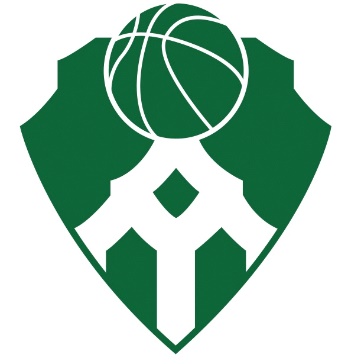 Přihláška na basketbalový kemp Dolní Čermná 2024Jméno, příjmení a datum narození hráče:Jméno a příjmení rodiče:				Adresa, PSČ:Telefon:							Email:Kategorie:							Trenér:Velikost trička:		S 		M		L		XL		XXLDatum:							Podpis rodiče: